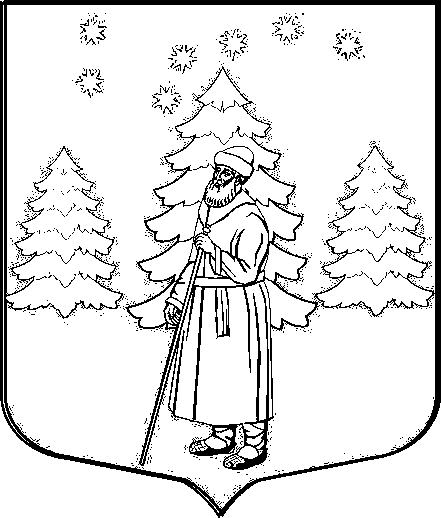 АДМИНИСТРАЦИЯ СУСАНИНСКОГО СЕЛЬСКОГО ПОСЕЛЕНИЯГАТЧИНСКОГО МУНИЦИПАЛЬНОГО РАЙОНАЛЕНИНГРАДСКОЙ ОБЛАСТИП О С Т А Н О В Л Е Н И Е__.__.2018                                                                                               № ПРОЕКТОб утверждении Технологической схемы по предоставлению муниципальной услуги «Приватизация жилых помещений муниципального жилищного фонда»           В целях реализации мероприятий по разработке и утверждению технологических схем по предоставлению муниципальных услуг в муниципальном образовании «Сусанинское сельское поселение», в соответствии с Федеральным законом от 27.07.2010 №  210-ФЗ «Об организации предоставления государственных и муниципальных услуг», Федеральным законом от 06.10.2013 №131-ФЗ «Об общих принципах организации местного самоуправления в Российской Федерации», Постановлением администрации Сусанинского сельского поселения от 06.04.2011 №78 «О порядке разработки и утверждения Административных регламентов исполнения муниципальных услуг муниципального образования «Сусанинское сельское поселение»,  руководствуясь Уставом МО «Сусанинское сельское поселение»П О С Т А Н О В Л Я Е Т:	1. Утвердить Технологическую схему по предоставлению муниципальной услуги «Приватизация жилых помещений муниципального жилищного фонда» (Приложение).       2. Настоящее Постановление подлежит размещению на официальном сайте муниципального образования «Сусанинское сельское поселение».         3. Контроль за исполнением настоящего Постановления оставляю за собой.Глава администрации                                                                                                             Сусанинского сельского поселения                                             Е.В. БордовскаяПриложениек постановлению администрацииСусанинского сельского поселения от ________ 2018 г. №  ________Технологическая схема 
предоставления муниципальной услуги по приватизация жилых помещений муниципального жилищного фондаРаздел 1. Общие сведения о муниципальной услугеРаздел 2.  Общие сведения об услугеРаздел 3. Сведения о заявителях услугиРаздел 4. Документы, предоставляемые заявителем для получения «подуслуги»Раздел 5. Документы и сведения, получаемые посредством межведомственного информационного взаимодействияРаздел 6. Результат услугиРаздел 7. Технологические процессы предоставления услугиРаздел 8. Особенности предоставления услуги в электронной формеПриложение 1к Технологической схеме                                      _____________________________________                                      _____________________________________                                          (орган местного самоуправления)                                      От кого: ____________________________                                                 (ФИО заявителя, адрес,                                      _____________________________________                                                    телефон)ЗАЯВЛЕНИЕ1. На основании Закона Российской Федерации "О приватизации жилищного фонда в Российской Федерации" просим (прошу) передать нам (мне) в собственность
	, занимаемую нами (мной) по договору(указать вид собственности: общая совместная, общая долевая
или в собственность одного из членов семьи)найма, аренды		квартиру по адресу:(указать: отдельную, количество комнат)(указать населенный пункт, наименование улицы, номер дома, номер квартиры)	.2. Участвующие в приватизации согласились реализовать свое право на приватизацию занимаемой квартиры со следующим распределением долей (заполняется при передаче жилого помещения в общую долевую собственность):	(указать фамилии, имена, отчества - полностьюи размер выделяемой доли)	.3. Ранее никто из членов семьи в приватизации жилой площади не участвовал или реализовал свое право	(фамилия, имя, отчество, по какому адресу - полностью)	.Подписи совершеннолетних членов семьи, подтверждающих согласие на приватизацию занимаемого жилого помещения:4. Прошу не включать меня в число участников общей собственности приватизируемого жилого помещения. С последствиями отказа от участия в приватизации ознакомлен(а):Подписи членов семьи удостоверяю:(должность, фамилия, имя, отчество - полностью)(подпись, печать)Заявление зарегистрировано за NДата регистрацииК заявлению прилагаются:1. Справка о регистрации по форме 9, подтверждающая право граждан на пользование жилым помещением.2. Справка, подтверждающая, что ранее право на приватизацию жилья не было использовано (в случае изменения места жительства после 11 июля 1991 года).3. Разрешение органов опеки и попечительства на отказ от включения несовершеннолетних в число участников общей собственности на приватизируемое жилое помещение.Результат рассмотрения заявления прошу:    ┌──┐    │  │ выдать на руки;    ├──┤    │  │ направить по почте;    ├──┤        │  │ личная явка в МФЦ.    └──┘                                      _____________________________________                                      _____________________________________                                          (орган местного самоуправления)                                      От кого: ____________________________                                                 (ФИО заявителя, адрес,                                      _____________________________________                                                    телефон)ЗАЯВЛЕНИЕ1. На основании Закона Российской Федерации "О приватизации жилищного фонда в Российской Федерации" просим при полном согласии всех совершеннолетних членов семьи передать в общую долевую собственность занимаемую нами комнату жилой площадью
Участвующие в приватизации жилого помещения просят при оформлении договора передачи определить равные доли из площади мест общего пользования квартиры для каждой семьи независимо от количества человек в ней (количество долей по числу проживающих в квартире семей).Подписи совершеннолетних членов семьи, подтверждающих согласие на приватизацию занимаемых жилых помещений:2. Прошу не включать меня в число участников общей собственности приватизируемого жилого помещения. С последствиями отказа от участия в приватизации ознакомлен(а):Подписи нанимателей квартиры удостоверяю:(должность, фамилия, имя, отчество - полностью)(подпись)Заявление зарегистрировано за NДата регистрацииК заявлению прилагаются:1. Справка о регистрации по форме 9, подтверждающая право граждан на пользование жилым помещением.2. Справка, подтверждающая, что ранее право на приватизацию жилья не было использовано (в случае изменения места жительства после 11 июля 1991 года).3. Разрешение органов опеки и попечительства на отказ от включения несовершеннолетних в число участников общей собственности на приватизируемое жилое помещение.Результат рассмотрения заявления прошу:    ┌──┐    │  │ выдать на руки;    ├──┤    │  │ направить по почте;    ├──┤        │  │ личная явка в МФЦ.    └──┘№ПараметрЗначение параметра/состояние1231Наименование органа, предоставляющего услугуАдминистрация Сусанинского сельского поселения Гатчинского муниципального района Ленинградской области2Номер услуги в федеральном реестре 203Полное наименование услугиМуниципальная услуга по приватизации жилых помещений муниципального жилищного фонда4Краткое наименование услугиНет 5Административный регламент предоставления муниципальной услугиПостановление администрации от 16.12.2015 № 7246Перечень «подуслуг»Нет7Способы оценки качества муниципальной услуги1. Опрос заявителей непосредственно при личном приеме или с использованием телефонной связи;2. Единый портал государственных услуг (функций): www.gosuslugi.ru;3. Портал государственных услуг (функций) Ленинградской области: www.gu.lenobl.ru4. Терминальные устройства.5. Официальный сайт http://сусанинское.рф№Наименование «подуслуги»Срок предоставления в зависимости от условийОснования отказа в приеме документовОснования отказа в предоставлении «подуслуги»Основания приостановления предоставления «подуслуги»Срок приостановления предоставления «подуслуги»Плата за предоставление «подуслуги»Плата за предоставление «подуслуги»Плата за предоставление «подуслуги»Способ обращения за получением «подуслуги»Способ получения результата «подуслуги»№Наименование «подуслуги»При подаче заявления по месту жительства (месту обращения)Основания отказа в приеме документовОснования отказа в предоставлении «подуслуги»Основания приостановления предоставления «подуслуги»Срок приостановления предоставления «подуслуги»Наличие платы (государственной пошлины)Реквизиты нормативного правового акта, являющегося основанием для взимания платы (государств. пошлины)КБК для взимания платы (государственной пошлины), в том числе для МФЦСпособ обращения за получением «подуслуги»Способ получения результата «подуслуги»1234567891011121Приватизация жилых помещений муниципального жилищного фонда60 календарных дней со дня регистрации заявления нетПредоставление неполного пакета документов, указанного в пункте 2.2.13 административного регламента, обязанность по предоставлению которых возложена на заявителя наличие в предоставленных документах либо материалах исправлений, неполной информации, несоблюдение требований к оформлению документов в соответствии с действующим законодательством РФ, нормативными и правовыми актами.- представлены документы, которые не подтверждают право соответствующих граждан на приватизацию жилых помещений.- в случае поступления от заявителя заявления о прекращении рассмотрения обращения.- текст письменного обращения не поддается прочтению.- исполнитель муниципальной услуги при получении письменного запроса, в котором содержатся нецензурные либо оскорбительные выражения, угрозы жизни, здоровью и имуществу должностного лица, а также членов его семьи, вправе оставить запрос без ответа по существу поставленных в нем вопросов и сообщить заявителю, направившему запрос, о недопустимости злоупотребления правом.Приостановление государственной услуги возможно в связи с необходимостью направления дополнительных запросов в компетентные органы и организации, а также необходимостью представления недостающих документовНетНетНетНет1. Администрация Сусанинского сельского поселения Гатчинского муниципального района  Ленинградской области;2.Государственное бюджетное учреждения Ленинградской области «Многофункциональный центр предоставления государственных и муниципальных услуг»3.Единый портал государственных услуг (функций): www.gosuslugi.ru4.Портал государственных услуг (функций) Ленинградской области www.gu.lenobl.ru1. Администрация Сусанинского сельского поселения Гатчинского муниципального района  Ленинградской области;2.Государственное бюджетное учреждения Ленинградской области «Многофункциональный центр предоставления государственных и муниципальных услуг»3.Единый портал государственных услуг (функций): www.gosuslugi.ru4.Портал государственных услуг (функций) Ленинградской области www.gu.lenobl.ru №Категория лиц, имеющих право на получение «подуслуги»Документ, подтверждающий правомочие заявителя соответствующей категории на получение «подуслуги»Установленные требования к документу, подтверждающему правомочие заявителя соответствующей категории на получение «подуслуги»Наличие возможности подачи заявления на предоставление «подуслуги» представителями заявителяИсчерпывающий перечень лиц, имеющих право на подачу заявления от имени заявителяНаименование документа, подтверждающего право подачи заявления от имени заявителяУстановленные требования к документу, подтверждающему право подачи заявления от имени заявителя12345678Муниципальная услуга "Приватизация жилых помещений муниципального жилищного фонда"Муниципальная услуга "Приватизация жилых помещений муниципального жилищного фонда"Муниципальная услуга "Приватизация жилых помещений муниципального жилищного фонда"Муниципальная услуга "Приватизация жилых помещений муниципального жилищного фонда"Муниципальная услуга "Приватизация жилых помещений муниципального жилищного фонда"Муниципальная услуга "Приватизация жилых помещений муниципального жилищного фонда"Муниципальная услуга "Приватизация жилых помещений муниципального жилищного фонда"Муниципальная услуга "Приватизация жилых помещений муниципального жилищного фонда"1Физические лица (граждане РФ, родители (усыновители), опекуны с предварительного разрешения органов опеки и попечительства в отношении несовершеннолетних лиц в возрасте до 14 лет, несовершеннолетние в возрасте от 14 до 18 лет, с согласия родителей (усыновителей), попечителей и органов опеки и попечительстваДокумент, удостоверяющий личностьДолжен быть действительным на срок обращения за предоставлением услуги.                                                          Не должен содержать подчисток, приписок, зачеркнутых слов и др. исправлений.                                    Не должен иметь повреждений, наличие которых не позволяет однозначно истолковать их содержание.ИмеетсяПредставитель, уполномоченный обращаться по доверенностиНотариальная доверенностьДолжен быть действительным на срок обращения за предоставлением услуги.                                                          Не должен содержать подчисток, приписок, зачеркнутых слов и др. исправлений.                                    Не должен иметь повреждений, наличие которых не позволяет однозначно истолковать их содержание№Категория документаНаименование документов, которые представляет заявитель для получения «подуслуги»Количество необходимых экземпляров документа с указанием подлинник/копияДокумент, представляемый по условиюУстановленные требования к документуФорма (шаблон) документаОбразец документа/заполнения документа12345678Муниципальная услуга "Приватизация жилых помещений муниципального жилищного фонда"Муниципальная услуга "Приватизация жилых помещений муниципального жилищного фонда"Муниципальная услуга "Приватизация жилых помещений муниципального жилищного фонда"Муниципальная услуга "Приватизация жилых помещений муниципального жилищного фонда"Муниципальная услуга "Приватизация жилых помещений муниципального жилищного фонда"Муниципальная услуга "Приватизация жилых помещений муниципального жилищного фонда"Муниципальная услуга "Приватизация жилых помещений муниципального жилищного фонда"Муниципальная услуга "Приватизация жилых помещений муниципального жилищного фонда"1Заявление о предоставлении услугиЗаявление о передаче в собственность граждан жилых помещений муниципального жилищного фонда путем приватизации1 экз. ОригиналНет1) текст документа написан разборчиво от руки или при помощи средств электронно-вычислительной техники;2) фамилия, имя и отчество (последнее при наличии) (наименование) заявителя, почтовый адрес написаны полностью;3) в документах отсутствуют неоговоренные исправления;4) документы не исполнены карандашомПриложение 1 к Технологической схемеНе требуется2Документы, удостоверяющие личность заявителя, членов его семьи (представителя)Документ, удостоверяющий личность1 экз. Оригинал/копияПредоставляется один из документов данной категорииДолжен быть действительным на срок обращения за предоставлением услуги.Не должен содержать подчисток, приписок, зачеркнутых слов и других исправлений.Не должен иметь повреждений, наличие которых не позволяет однозначно истолковать их содержаниеНе требуетсяНе требуется3Документ, подтверждающие регистрацию и снятие с регистрации граждан с момента выдачи ордера, заключения договора социального найма (с 1 января 2015 года предоставляется заявителем, если указанные сведения находятся в распоряжении организаций, не подведомственных органам местного самоуправления)Справка по форме № 91 /Сверка копии с оригиналом и возврат  заявителю подлинникаНетДата составления документа, наличие подписи должностного лица, печать организации выдавшей документ.Не требуетсяНе требуется4Документ подтверждающий полномочия представителя заявителя    в случае подачи заявления опекуном от имени несовершеннолетнего до 14 лет или недееспособного гражданина – копии опекунского удостоверение и постановление о назначении опекуна (в 2-х экземплярах);- нотариально заверенная доверенность и копия доверенности, заверенная нотариально, доверенного лица заявителя;- паспорт доверенного лица;• вступившие в законную силу судебные акты (при наличии);• нотариально заверенный отказ в одном экземпляре и нотариально заверенная копия от включения в число участников общей собственности на приватизируемое жилое помещение (в случае отказа и личного отсутствия гражданина);• отказ от включения несовершеннолетних в число участников общей собственности на приватизируемое жилое помещение, который может быть осуществлен опекунами и попечителями, в том числе родителями и усыновителями несовершеннолетних, только с согласия органов опеки и попечительства, в виде постановления главы администрации.Во всех случаях при предъявлении доверенности доверенное лицо представляет заверенную надлежащим образом копию паспорта доверителя;8) нотариально удостоверенное согласие на приватизацию временно отсутствующих членов семьи, сохраняющих право на жилую площадь в соответствии со статьей 71 Жилищного кодекса Российской Федерации – доверенность на представителя или отказ от участия в приватизации;9) в случае, если в приватизируемой квартире были зарегистрированы несовершеннолетние, которые на момент подачи документов проживают отдельно от лиц, имеющих право на приватизацию, но не утратили право использования данным жилым помещением –1 /Сверка копии с оригиналом и возврат  заявителю подлинника-Должен быть действительным на срок обращения за предоставлением услуги.Не должен содержать подчисток, приписок, зачеркнутых слов и других исправлений.Не должен иметь повреждений, наличие которых не позволяет однозначно истолковать их содержаниеНе требуетсяНе требуется4Документ подтверждающий полномочия представителя заявителя    В случае, если в приватизируемой квартире были зарегистрированы несовершеннолетние, которые на момент подачи документов проживают отдельно от лиц, имеющих право на приватизацию, но не утратили право использования данным жилым помещением – согласие органов опеки на отказ от включения несовершеннолетних в число участников общей собственности на приватизируемое жилое помещениНе требуетсяНе требуется4Документ подтверждающий полномочия представителя заявителя    разрешение органов опеки и попечительства на приватизацию, если в приватизируемом жилом помещении проживают исключительно несовершеннолетниенетНе требуетсяНе требуется4Документ подтверждающий полномочия представителя заявителя    документы, подтверждающие, что заявитель (заявители) не участвовал(и) ранее в приватизации жилого помещения (предоставляются в случае, если участники договора меняли место жительства после 11.07.1991 года - дата вступления в силу Закона РФ "О приватизации жилищного фонда в Российской Федерации")1 /Сверка копии с оригиналом и возврат  заявителю подлинниканетНе требуетсяНе требуется4Документ подтверждающий полномочия представителя заявителя    Граждане, изъявившие желание приватизировать забронированные ими жилые помещения, представляют:- охранное свидетельство и копию охранного свидетельства;- справки о регистрации по месту жительства и справки об использовании права на приватизацию соответствующих жилых помещений1 /Сверка копии с оригиналом и возврат  заявителю подлинниканетНе требуетсяНе требуется4Документ подтверждающий полномочия представителя заявителя    Граждане, снятые с регистрации в период с 11.07.1991 года по дату подачи заявления на время учебы,  представляют:- справку из учебного заведения; - справку о регистрации с места проживания на период учебы.Граждане, зарегистрированные после учебы по месту жительства, представляют только справку о регистрации с места проживания за период учебы.1 /Сверка копии с оригиналом и возврат  заявителю подлинниканетНе требуетсяНе требуется4Документ подтверждающий полномочия представителя заявителя    Граждане, отбывавшие срок наказания в местах лишения свободы после 11.07.1991 года, предоставляют две копии справки об освобождении, выданной после срока отбывания наказания с приложением оригинала1 /Сверка копии с оригиналом и возврат  заявителю подлинниканетНе требуетсяНе требуется4Документ подтверждающий полномочия представителя заявителя    Граждане, отбывающие срок наказания, представляют:- при участии в приватизации жилого помещения – заверенные начальником учреждения доверенности в двух экземплярах или одну доверенность, заверенную начальником учреждения и копию доверенности, заверенную нотариально; - в случае отказа от приобретения права собственности при приватизации жилого помещения предоставляют заявление-отказ (в двух экземплярах), заверенные начальником учреждения или одно заявление-отказ, заверенное начальником учреждения и копию, заверенную нотариально.1 /Сверка копии с оригиналом и возврат  заявителю подлинниканетНе требуетсяНе требуется4Документ подтверждающий полномочия представителя заявителя    Документы подтверждающих право пользования жилым помещение, занимаемым заявителем и членами его семьи (ордер)1 /Сверка копии с оригиналом и возврат  заявителю подлинниканетНе требуетсяНе требуетсяРеквизиты актуальной технологической карты межведомственного взаимодействияНаименование запрашиваемого документа (сведения)Перечень и состав сведений, запрашиваемых в рамках межведомственного информационного взаимодействияНаименование органа (организации), направляющего (ей) межведомственный запросНаименование органа (организации), в адрес которого (ой) направляется межведомственный запросSID электронного сервисаСрок осуществления межведомственного информационного взаимодействияФорма (шаблон) межведомственного запросаОбразец заполнения формы межведомственного запроса123456789Муниципальная услуга "Приватизация жилых помещений муниципального жилищного фонда"Муниципальная услуга "Приватизация жилых помещений муниципального жилищного фонда"Муниципальная услуга "Приватизация жилых помещений муниципального жилищного фонда"Муниципальная услуга "Приватизация жилых помещений муниципального жилищного фонда"Муниципальная услуга "Приватизация жилых помещений муниципального жилищного фонда"Муниципальная услуга "Приватизация жилых помещений муниципального жилищного фонда"Муниципальная услуга "Приватизация жилых помещений муниципального жилищного фонда"Муниципальная услуга "Приватизация жилых помещений муниципального жилищного фонда"Муниципальная услуга "Приватизация жилых помещений муниципального жилищного фонда"-Документ, подтверждающий право пользования жилым помещением, занимаемым заявителем и членами его семьи (договор социального найма, ордер)ФИО заявителя, членов семьи. АдресАдминистрация Сусанинского сельского поселения Гатчинского муниципального районаФедеральная служба государственной регистрации, кадастра и картографии (территориальным органам)-5 днейНе требуетсяНе требуется-Кадастровый паспорт на жилое помещениеСведения о жилом помещенииАдминистрация Сусанинского сельского поселения Гатчинского муниципального районаФедеральная служба государственной регистрации, кадастра и картографии-5 днейНе требуетсяНе требуется-Краткая характеристика жилого помещения справка по форме № 7.Сведения о жилом помещенииАдминистрация Сусанинского сельского поселения Гатчинского муниципального районаОрган технической инвентаризации-5 днейНе требуетсяНе требуется№Документ/документы, являющиеся результатом «подуслуги»Требования к документу/документам, являющимся результатом «подуслуги»Характеристика результата (положительный/отрицательный)Форма документа/документов, являющимся результатом «подуслуги»Образец документа/документов, являющихся результатом «подуслуги»Способ получения результатаСрок хранения невостребованных заявителем результатовСрок хранения невостребованных заявителем результатов№Документ/документы, являющиеся результатом «подуслуги»Требования к документу/документам, являющимся результатом «подуслуги»Характеристика результата (положительный/отрицательный)Форма документа/документов, являющимся результатом «подуслуги»Образец документа/документов, являющихся результатом «подуслуги»Способ получения результатав органев МФЦ1234567891Заключение договора передачи (приватизации) жилого помещения в собственность гражданВ документе отсутствуют неоговоренные исправления; текст документа читаем; наличие подписи должностного лица; даты документаПоложительныйНе требуетсяНе требуется1) Администрация Сусанинского сельского поселения Гатчинского муниципального района Ленинградской области;                                                                          2) ГБУ ЛО «Многофункциональный центр предоставления государственных и муниципальных услуг»;3) Портал государственных услуг (функций) Ленинградской области: www.gu.lenobl.ru; 4) Посредством почтовой связи        Постоянно30 дней2Отказ в заключении договора безвозмездной передачи жилого помещения1. Официальное письмо администрации, подписанное главой/заместителем главы администрации Сусанинского сельского поселения;2. При предоставлении услуги в электронном формате подписывается ЭП должностного лица, уполномоченного на рассмотрение заявленияОтрицательныйНе требуетсяНе требуетсяСусанинского 1) Администрация Сусанинского сельского поселения Гатчинского муниципального района Ленинградской области;                                                                          2) ГБУ ЛО «Многофункциональный центр предоставления государственных и муниципальных услуг»;3) Портал государственных услуг (функций) Ленинградской области: www.gu.lenobl.ru; 4) Посредством почтовой связи        Постоянно30 дней№ п/пНаименование процедуры процессаОсобенности исполнения процедуры процессаСроки исполнения процедуры (процесса)Исполнитель процедуры процессаРесурсы, необходимые для выполнения процедуры процессаФормы документов, необходимые для выполнения процедуры процесса№ п/пНаименование процедуры процессаОсобенности исполнения процедуры процессаСроки исполнения процедуры (процесса)Исполнитель процедуры процессаРесурсы, необходимые для выполнения процедуры процессаФормы документов, необходимые для выполнения процедуры процесса12345671Прием и регистрация заявления 1. Устанавливается личность заявителя (личность и полномочия его представителя);2.Проверяется наличие документов, указанных в разделе 4 настоящей техносхемы;3.При установлении соответствия представленных документов установленным требованиям специалист администрации вносит в журнал регистрации заявлений граждан запись о приеме документов.В день принемаДолжностное лицо администрации Сусанинского сельского поселения Гатчинского муниципального района Ленинградской области, ГБУ ЛО «МФЦ»  Технологическое обеспечение: доступ к автоматизированным системам электронного документооборота, межведомственного электронного взаимодействия, наличие ПК, принтера, сканера. АИС МФЦ (для специалистов МФЦ)Приложение 1 к Технологической схеме1Прием и регистрация заявления4.В случае, если заявителем самостоятельно не представлены  документы, необходимые для предоставления муниципальной услуги, специалистом МФЦ, ответственным за межведомственное взаимодействие, направляются соответствующие запросы.не позднее 3 (трех) рабочих дней,  следующих за днем регистрации пакета документовДолжностное лицо администрации Сусанинского сельского поселения Гатчинского муниципального района Ленинградской области, ГБУ ЛО «МФЦ»  Технологическое обеспечение: доступ к автоматизированным системам электронного документооборота, межведомственного электронного взаимодействия, наличие ПК, принтера, сканера. АИС МФЦ (для специалистов МФЦ)Приложение 1 к Технологической схеме2Изучение документов,  принятие решения о безвозмездной передаче в собственность граждан жилых помещений муниципального жилищного фонда путем приватизации или об отказе в безвозмездной передаче в собственность граждан жилых помещений муниципального жилищного фонда путем приватизации, уведомление заявителя о принятом решении;В случаях, когда в ходе 1.Рассматривается заявление и документы на соответствие требованиям  законодательства РФ (документы предоставлены в полном объеме, в соответствии с разделом 4 настоящей техносхемы; документы в установленных законодательством случаях нотариально заверены, скреплены печатями, имеют надлежащие подписи сторон);2. Запрашивается в рамках межведомственного информационного взаимодействия (в случае если документы не представлены заявителем по собственной инициативе) документы, установленные разделом 5 настоящей техносхемы;3. Принимается решение о безвозмездной передаче или об отказе в безвозмездной передаче в собственность граждан жилых помещений муниципального жилищного фонда путем приватизации.В течение двух месяцев с момента подачи заявления о приватизации жилого помещенияДолжностное лицо администрации Сусанинского сельского поселения Гатчинского муниципального района Ленинградской областиДокументационное обеспечение; Технологическое обеспечение: доступ к автоматизированным системам электронного документооборота, межведомственного электронного взаимодействия,  компьютерным справочно-правовым системам, наличие ПК, принтера, сканера, наличие доступа к автоматизированным системам, к сети «Интернет» для отправки электронной почты.Не требуются3Выдача (направления заявителю) договора о безвозмездной передаче граждан в собственность, либо уведомление об отказе1.Оформляется договор о безвозмездной передачи жилого помещения в собственность граждан или уведомление об отказе.По истечении двух месяцев с момента подачи заявления на приватизацию жилого помещенияДолжностное лицо администрации Сусанинского сельского поселения Гатчинского муниципального района Ленинградской областиДокументационное обеспечение; Технологическое обеспечение: доступ к автоматизированным системам электронного документооборота, наличие ПК, принтера, сканера, телефонной и факсимильной связиНе требуютсяСпособ получения заявителем информации о сроках и порядке предоставления  «подуслуги»Способ записи на прием в органСпособ приема и регистрации органом, предоставляющим услугу, запроса и иных документов, необходимых для предоставления «подуслуги»Способ оплаты заявителем государственной пошлины или иной платы, взимаемой за предоставление «подуслуги»Способ получения сведений о ходе выполнения запроса о предоставлении «подуслуги»Способ подачи жалобы на нарушение порядка предоставления «подуслуги» и досудебного (внесудебного) обжалования решений и действий (бездействий) органа в процессе получения «подуслуги»Способ получения заявителем информации о сроках и порядке предоставления  «подуслуги»Способ записи на прием в органСпособ приема и регистрации органом, предоставляющим услугу, запроса и иных документов, необходимых для предоставления «подуслуги»Способ оплаты заявителем государственной пошлины или иной платы, взимаемой за предоставление «подуслуги»Способ получения сведений о ходе выполнения запроса о предоставлении «подуслуги»Способ подачи жалобы на нарушение порядка предоставления «подуслуги» и досудебного (внесудебного) обжалования решений и действий (бездействий) органа в процессе получения «подуслуги»1234561) Портал государственных услуг (функций) Ленинградской области: www.gu.lenobl.ru; 2) Официальный сайт администрации Сусанинского сельского поселения: http://сусанинское.рф/; 3) Электронная почта заявителя;4) По телефону специалистами администрации Сусанинского сельского поселения, ответственными за информирование;5) Посредством МФЦЗапись отсутствует, прием осуществляется в часы работы администрации Сусанинского сельского поселенияДля оказания услуги требуется предоставление заявителем документов на бумажном носителеНет1) Портал государственных услуг (функций) Ленинградской области: www.gu.lenobl.ru; 2) По телефону специалистами администрации Сусанинского сельского поселения, ответственными за информирование1) Посредством личной подачи;2) Посредством почтовой корреспонденции;3) Официальный сайт администрации Сусанинского сельского поселения: http://сусанинское.рф/; 4) Портал государственных услуг (функций) Ленинградской области: www.gu.lenobl.ru;5) Посредством МФЦ(фамилии, имена, отчества - полностью)(подпись)(паспортные данные)(фамилия, имя, отчество – полностью, паспортные данные)(подпись)""20годакв. метров вкомнатной коммунальной квартире по адресу:(фамилии, имена, отчества - полностью)(подпись)(паспортные данные)(фамилия, имя, отчество - полностью)(подпись)""20года